Summer Camp InformationDear Coaches:It is our intent that students have a successful learning experience while participating in extra-curricular programs in the Port Angeles School District. It is important that we create a partnership between the student, the family, and the school district.  We have reports from student athletes that they have been informed by our coaching staff’s, that unless they participate in summer camps they will not be able to play varsity sports.  This is not a WIAA policy and does not parallel with the Student Athletic and Activity Code of PASD. Page #1 states: “These programs are considered a privilege and participation is completely voluntary”. WIAA Rule 17.10.5 states “Participation in summer programs cannot be a requirement or condition of participation on a school team.”We seek to give students a well-rounded high school experience, including the ability to explore a variety of extracurricular activities because it is best for kids.  Consequently, we ask that you clarify this with your student athletes, and reinforce that the ONLY requirement for participation is the WIAA pre contest is the 10 day rule.  Any coach that transmits any other message to his or her student athletes is not sending the right message for the PASD, and will not continue in that capacity.We believe that summer programs are an opportunity to advance teaching and learning, within the skills, fundamentals and essentials for successes in any sport or activity offered. As coaches we do not create a culture of singularity and we do not require student athlete’s to attend any voluntary summer camp. We offer and expect our student athletes to participate in a wide and various range of activities and in multiple sports. We build upon the foundation to create opportunities to enhance our competitive nature as “Roughriders”. Here at PASD we teach our student athletes “how to compete” in a competitive environment that involves decision making and teamwork. Sincerely,Dwayne JohnsonDistrict Athletic Director, M.Ed., CMAA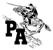 Go Roughriders~!June 18, 2014